2011 Search Engine Ranking FactorsDomain Level Keyword Usage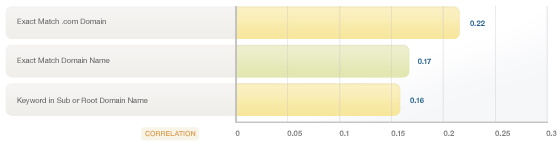 Domain Level Keyword Usage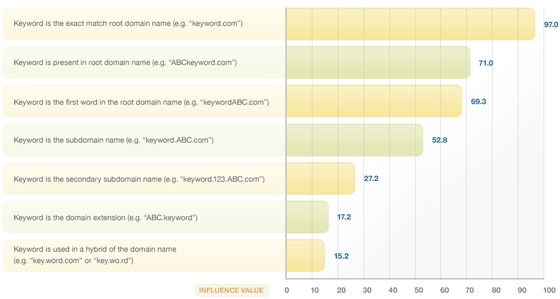 Domain Level Link Authority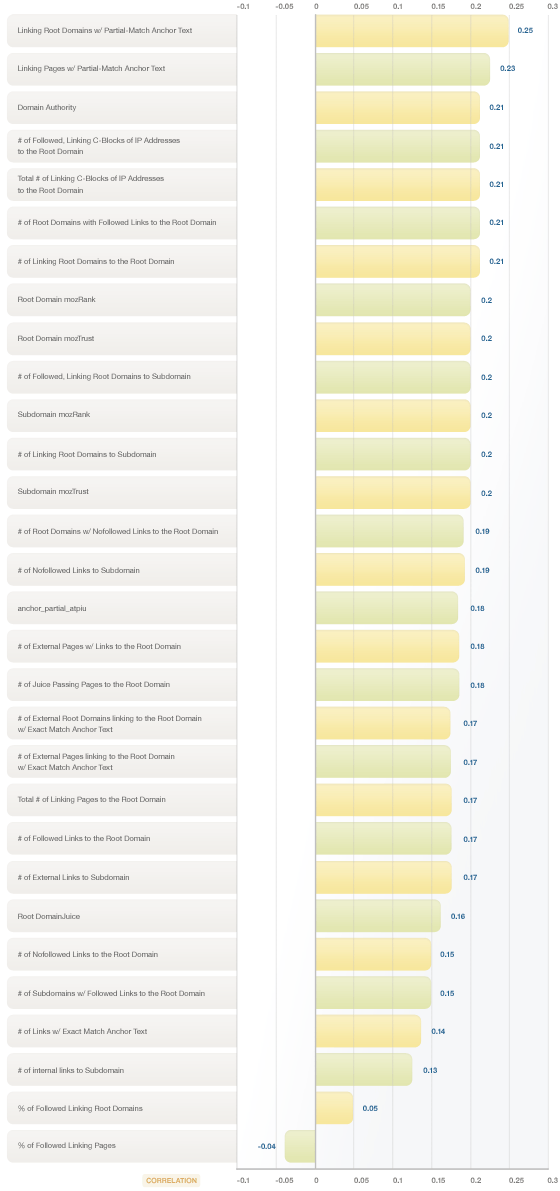 Domain Level Link Authority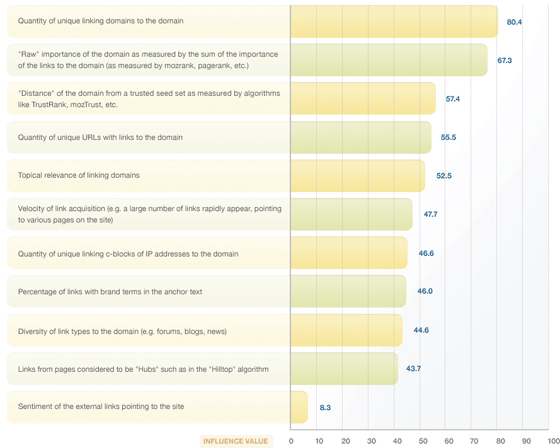 Domain Level Keyword Agnostic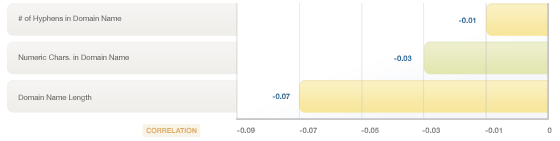 Domain Level Keyword Agnostic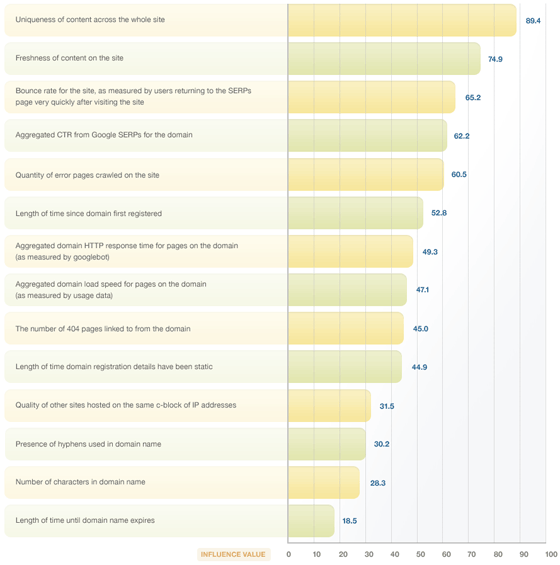 Domain Level Authority Features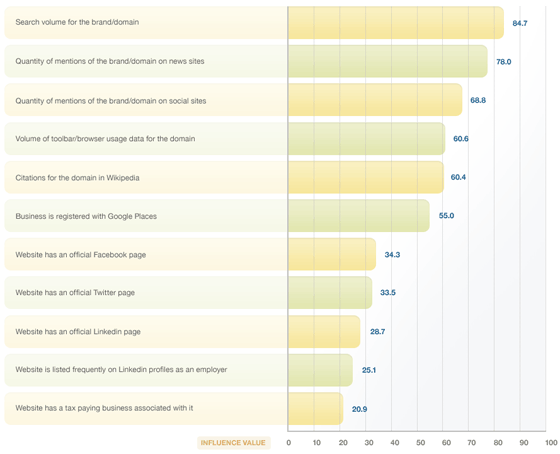 Domain Level Brand Metrics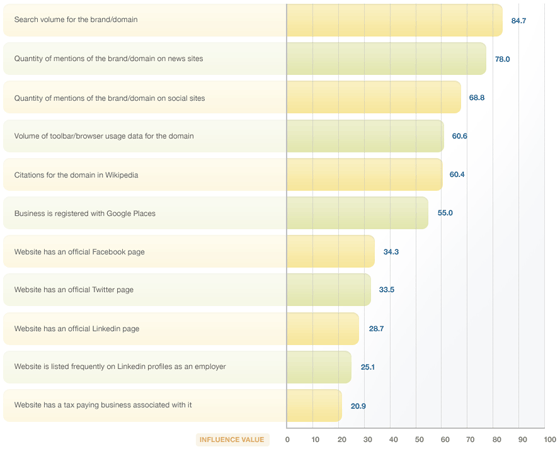 Page Level Social Metrics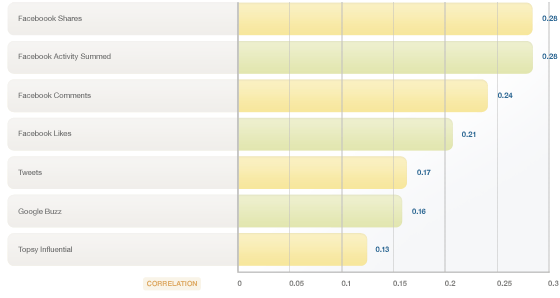 Page Level Social Metrics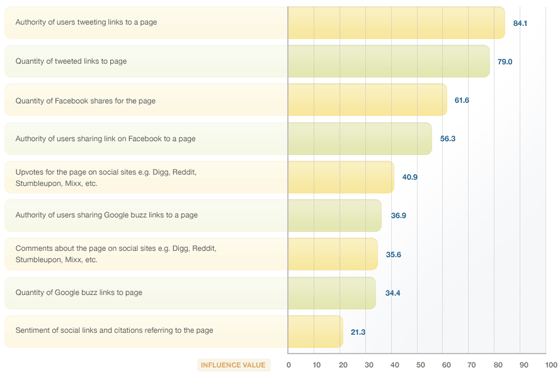 Page Level Link Based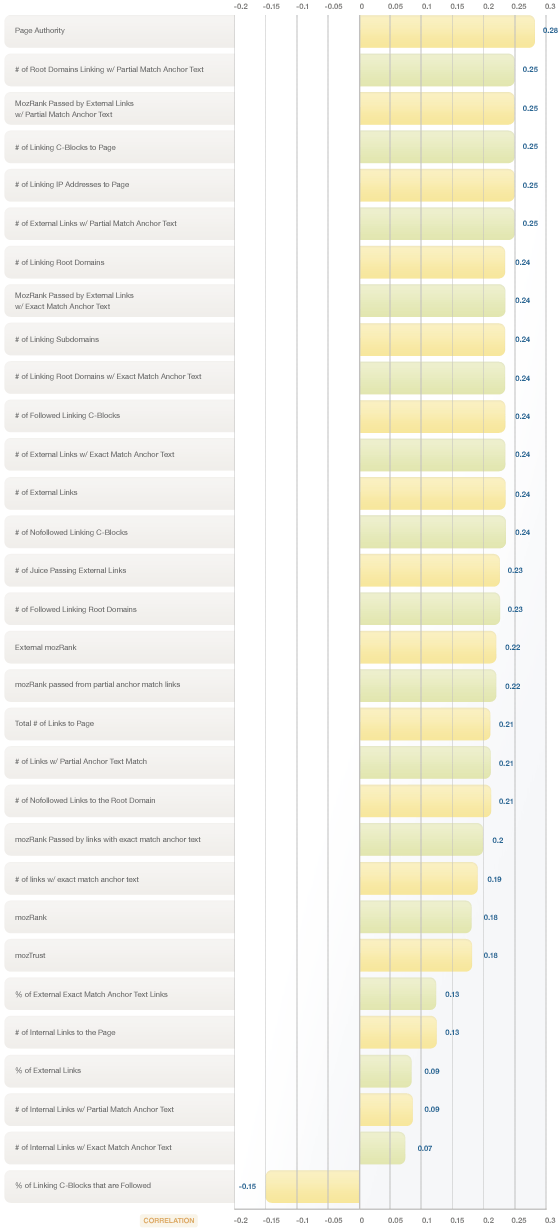 Page Level Link Based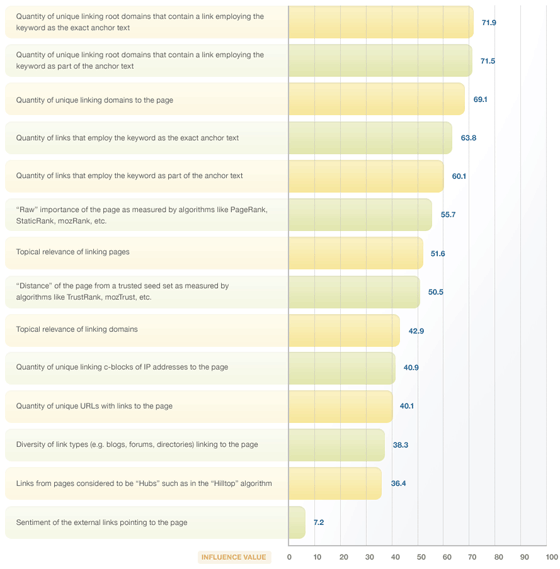 Page Level Keyword Usage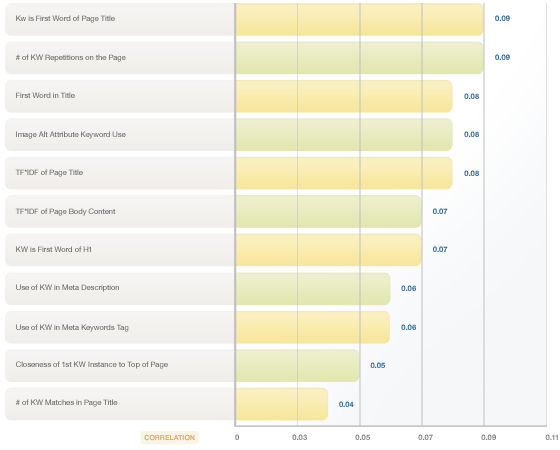 Page Level Keyword Usage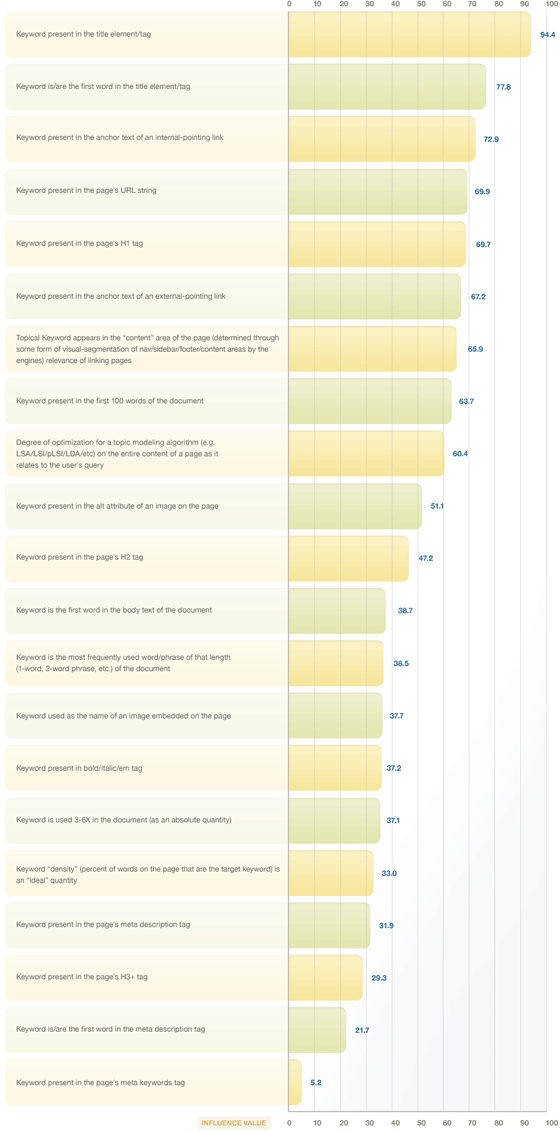 Page Level Traffic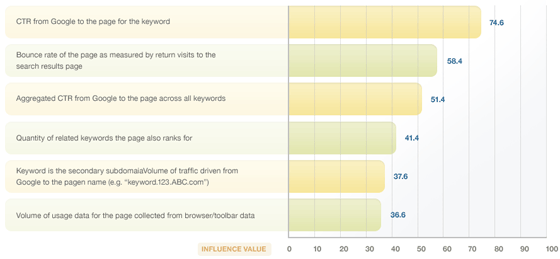 Page Level Keyword Agnostic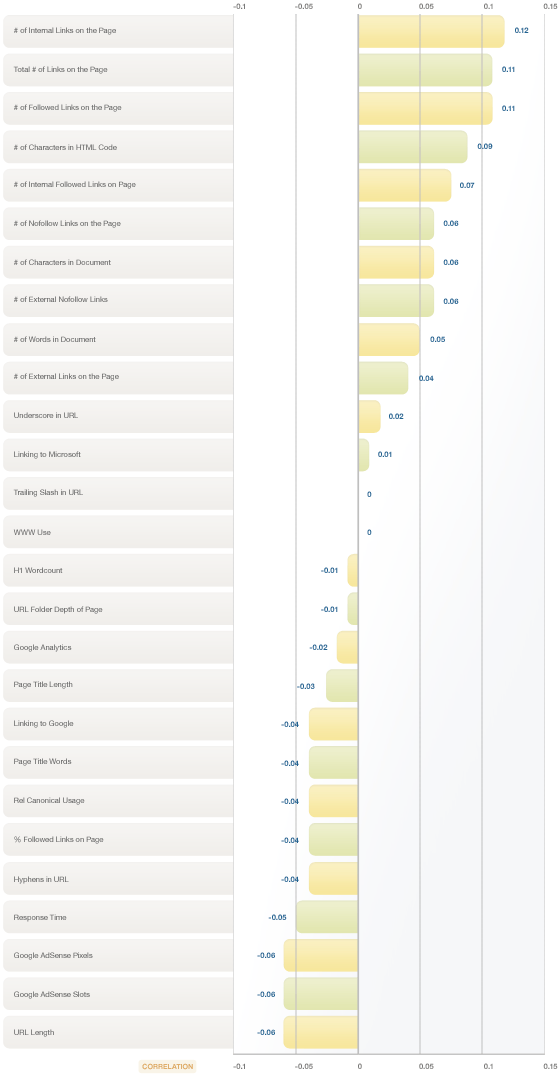 Page Level Keyword Agnostic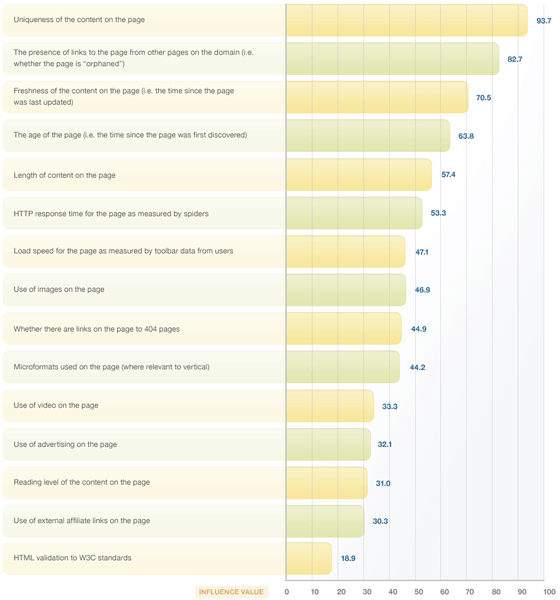 2011 Overall Ranking Algorithm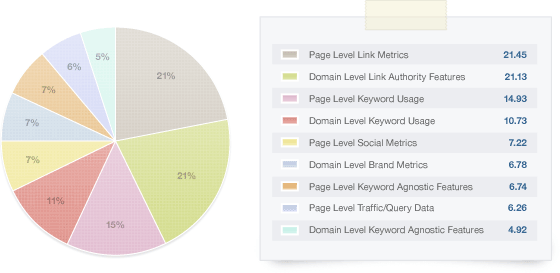 2009 Overall Ranking Algorithm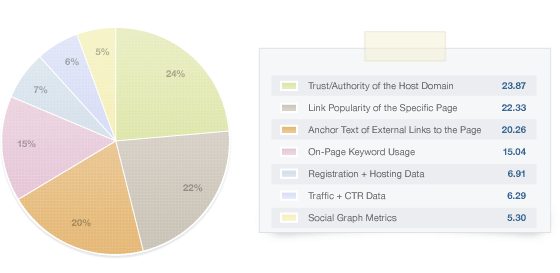 Special Casing Prominence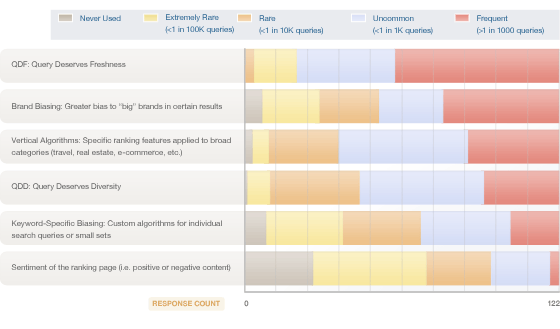 Special Casing Influence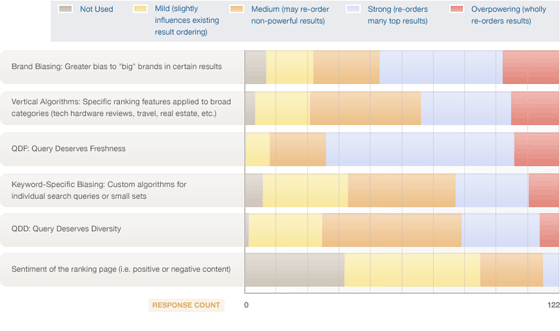 Link Devaluation Metrics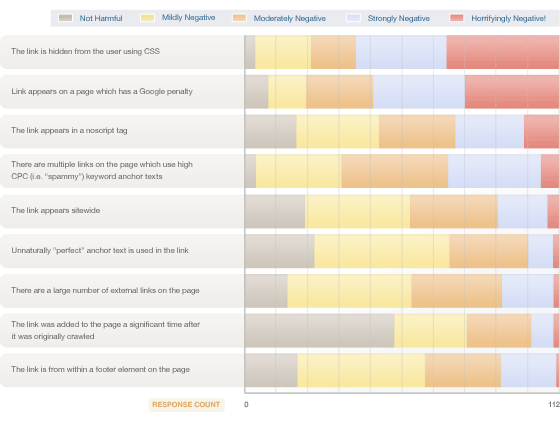 Future of Search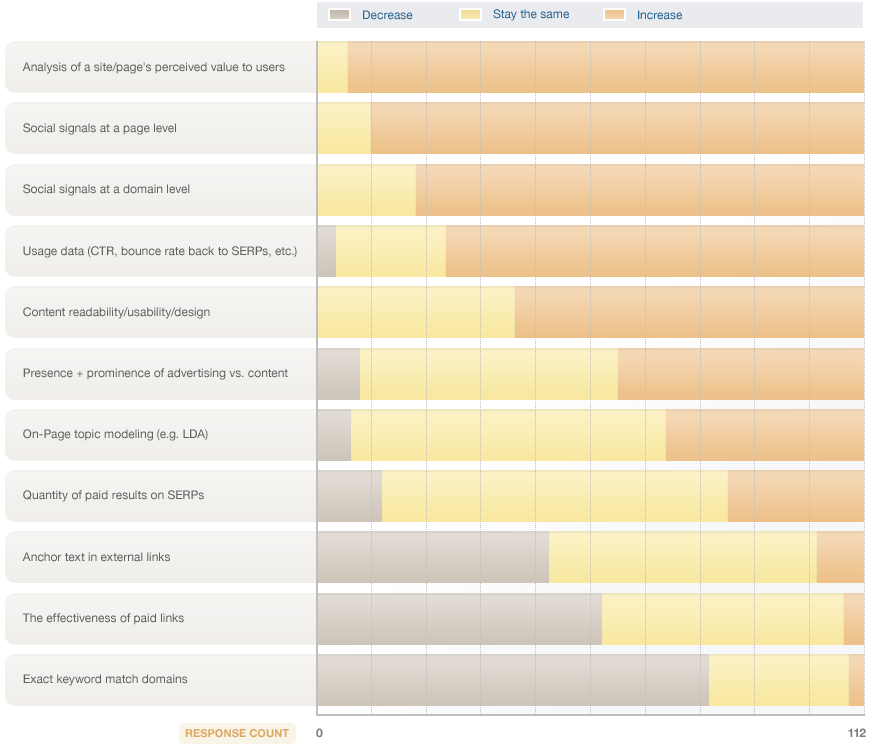 Negative Page Level Factors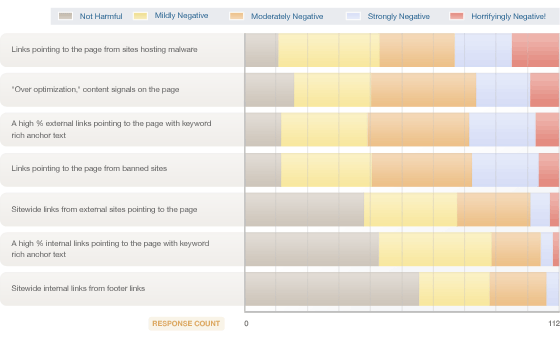 Negative Domain Level Factors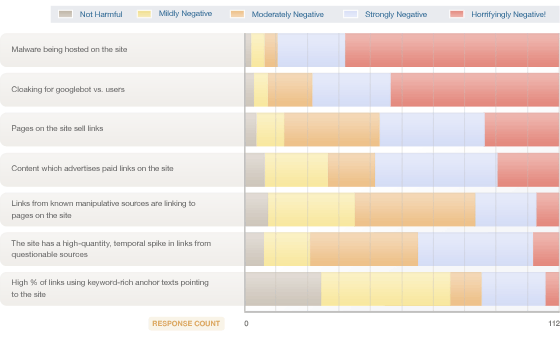 